Exercícios#2Configurações iniciais do Microsoft Project PPM1 – Acesse o Microsoft PPM;2 – Na Página Inicial, selecione a opção EDITAR LINKS localizado na barra de menus à esquerda da tela;3 – Selecione todas as opções disponíveis para exibição no menu;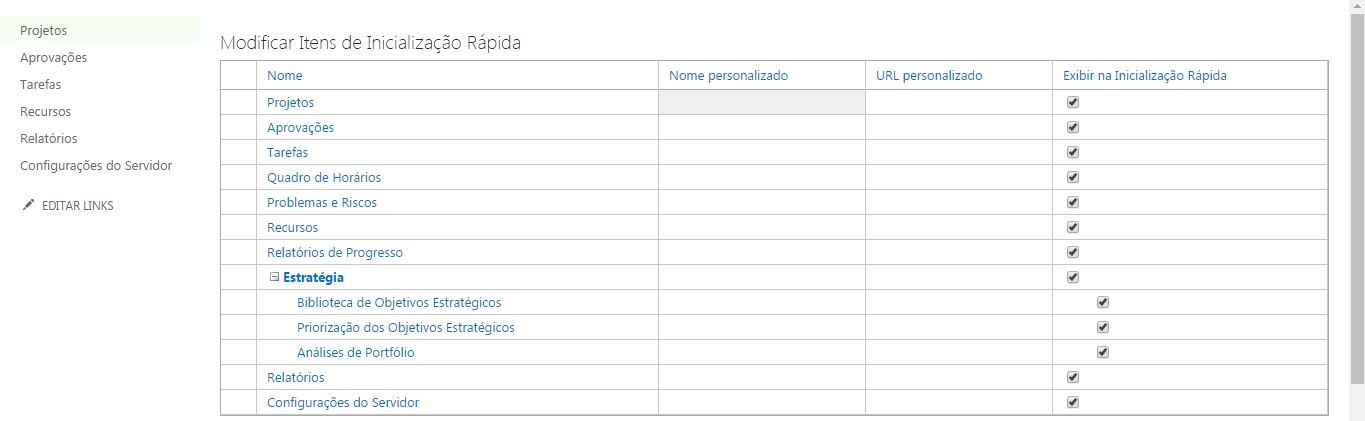 4 – Confirme as alterações selecionando o comando Salvar e Fechar localizado na barra de comandos;5 – Selecione a opção Configurações do Servidor localizado na barra de menus à esquerda da tela;6 – Na tela de Configurações do Servidor na seção Páginas de Detalhe do Fluxo de Trabalho e Projeto selecione a opção Tipos de Projeto da Empresa;7 – Clique no botão Novo Tipo de Projeto da Empresa;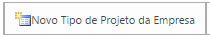 8 – Na tela apresentada entre com as seguintes informações:Nome					Projetos T.I.Descrição 				Tipo de Projeto Tecnologia da InformaçãoPrefixo					PRJNúmero Inicial				2Sufixo					TIPreenchimento de Dígito Mínimo		1Nova Página do Projeto			Detalhes do ProjetoPágina de Detalhes do Projeto		<<Adicione todas as opção>>Criação de Site				Criar automaticamente um siteSincronização				Habilitar Sincronizar Lista de Tarefas do SharePointIdioma do Site				Português9 – Após preencher os campos acima, confirme clicando no botão Salvar localizado à direita no final da página;10 – Seguindo o mesmo processo descrito anteriormente, crie o novo Tipos de Projeto descritos abaixo:Nome					Projeto MarketingDescrição 				Tipo de Projeto para o setor de marketingPrefixo					PRJNúmero Inicial				4Sufixo					MKTPreenchimento de Dígito Mínimo		1Projeto de Lista SharePoint			Habilitar Criar novos projetos como projetos Lista SharePointNova Página do Projeto			Informações do ProjetoPágina de Detalhes do Projeto		<<Adicione todas as opções>>Criação de Site				Criar automaticamente um siteSincronização				Sincronizar Permissões de UsuárioIdioma do Site				Português11 – Ao concluir o preenchimento dos campos clique no botão Salvar localizado à direita no final da página;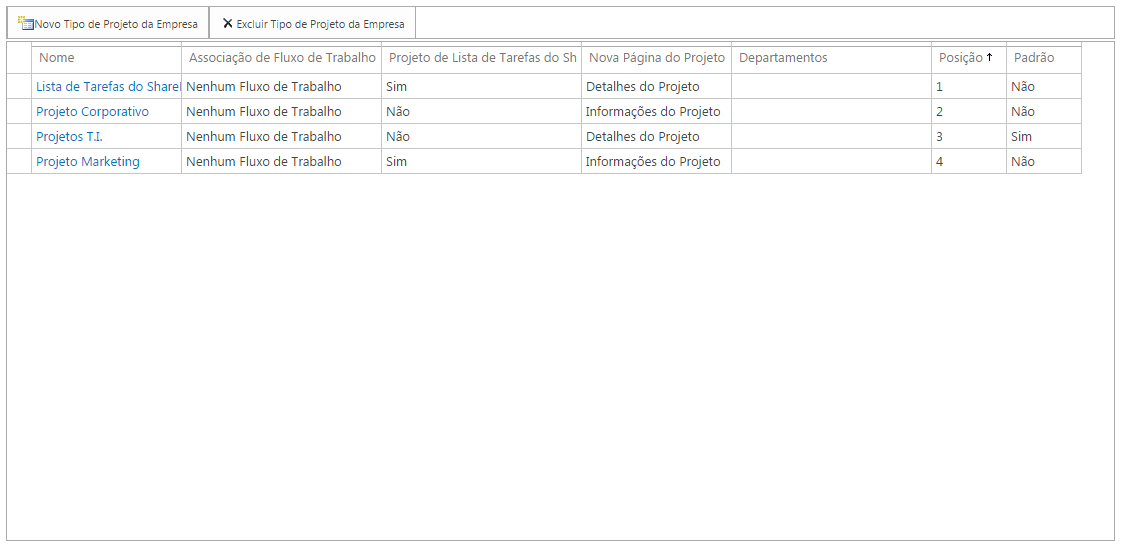 12 – Posicione o cursor sobre a coluna Departamentos e então clique na seta apresentada à direita da coluna, escolhendo a opção Configurar Colunas;13 – Na tela apresentada desabilite a opção Departamentos;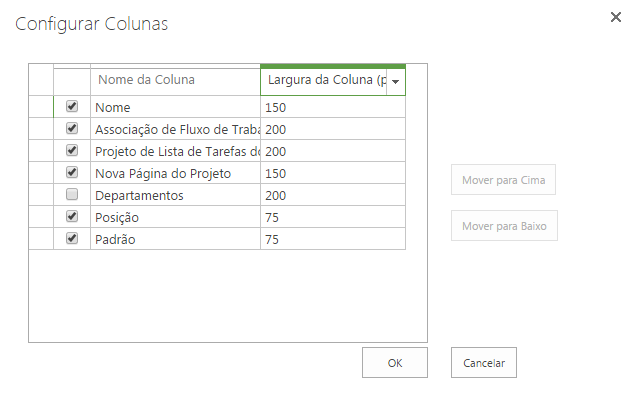 14 – Confirme clicando sobre o botão OK;15 – Aumente o tamanho das colunas Nome e Projeto de Lista de Tarefas do SharePoint;16 – Abaixo o resultado esperado;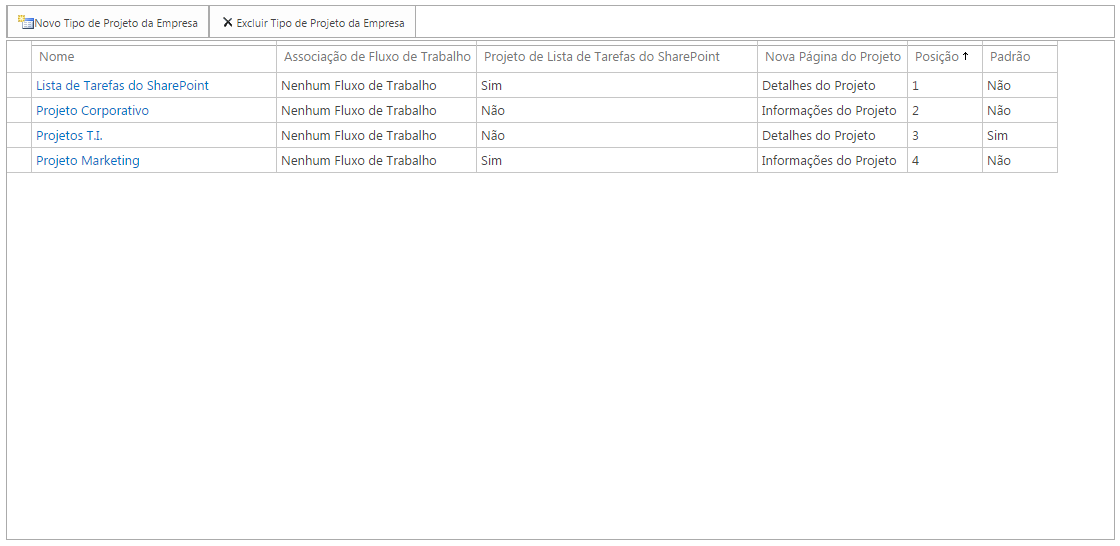 17 – Clique sobre o ícone Configurações do Servidor localizado menu de menus à esquerda da tela;18 – Na tela de Configurações do Servidor na seção Páginas de Detalhe do Fluxo de Trabalho e Projeto selecione a opção Fases de Fluxo de Trabalho;19 – Clique sobre o botão Nova Fase do Fluxo de Trabalho;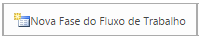 20 – Entre com as informações abaixo para cadastrar uma nova Fase do Fluxo de Trabalho;Nome		1 – EstruturaçãoDescrição	Estruturação inicial do projeto21 – Confirme os dados cadastrados clicando no botão Salvar localizado à direita no final da página;22 – Seguindo o mesmo procedimento descrito anteriormente, cadastre as novas Fases do Fluxo de Trabalho conforme abaixo:Nome		1 – EstruturarDescrição	Estruturação inicial do projetoNome		2 - PriorizarDescrição	Priorização do projetoNome		3 - PlanejarDescrição	Planejamento do projetoNome		4 - ExecutarDescrição	Execução do projetoNome		5 - EncerrarDescrição	Encerramento do projetoNome		6 - AferirDescrição	Aferição dos benefícios do projeto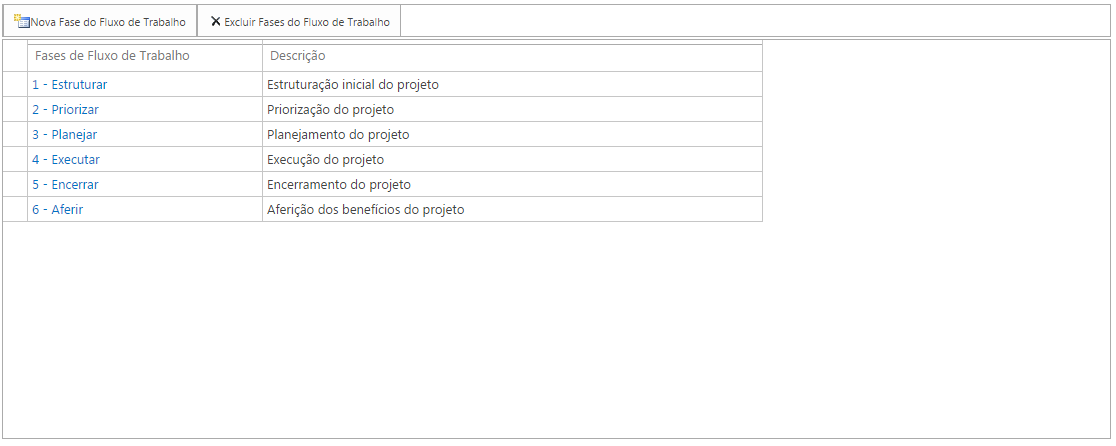 23 - Na tela de Configurações do Servidor na seção Páginas de Detalhe do Fluxo de Trabalho e Projeto selecione a opção Estágios do Fluxo de Trabalho;24 – Clique no botão Novo Estágio do Fluxo de Trabalho;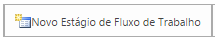 25 – Entre com as informações abaixo para cadastrar um novo Estágio do Fluxo de Trabalho;Nome					A – Criar Modelo de NegócioDescrição				Criação do modelo de negócioDescrição para enviar			Definição do Modelo de NegócioFase do Fluxo de Trabalho		1 – EstruturarPágina de Detalhes do Projeto		Status do Estágio do Fluxo de TrabalhoPágina de Detalhes Visíveis		<<Adicionar todas as opções>>Descrição Específica	Modelo de Negócio cujo objetivo é apresentar todas as vantagens e desvantagens do projeto.Comportamento Imp. Estratégico	Leitura e GravaçãoCheck In de Projeto	Habilitar a opção O Check In do projeto é obrigatório26 – Ao concluir o preenchimento dos campos clique no botão Salvar localizado à direita no final da página;27 – Seguindo o mesmo procedimento descrito anteriormente, crie os novos Estágios do Fluxo de Trabalho citados abaixo:Fase do Fluxo de Trabalho		1 – EstruturarNome					A – Criar PMCDescrição				Criação do Project Model CanvasDescrição para enviar			Definição em alto nível do projetoFase do Fluxo de Trabalho		1 – EstruturarPágina de Detalhes do Projeto		Status do Estágio do Fluxo de TrabalhoPágina de Detalhes Visíveis		<<Adicionar todas as opções>>Descrição Específica	Canvas cujo objetivo é apresentar, em alto nível, as principais características do projeto.Comportamento Imp. Estratégico	Leitura e GravaçãoCheck In de Projeto	Habilitar a opção O Check In do projeto é obrigatórioNome					B – Criar PMCDescrição				Criação do Project Model CanvasDescrição para enviar			Definição em alto nível do projetoFase do Fluxo de Trabalho		1 – EstruturarPágina de Detalhes do Projeto		Status do Estágio do Fluxo de TrabalhoPágina de Detalhes Visíveis		<<Adicionar todas as opções>>Descrição Específica	Canvas cujo objetivo é apresentar, em alto nível, as principais características do projeto.Comportamento Imp. Estratégico	Leitura e GravaçãoCheck In de Projeto	Habilitar a opção O Check In do projeto é obrigatórioNome					C – Registrar StakeholdersDescrição				Registro das Partes InteressadasDescrição para enviar			Identificação de todas as partes envolvidas no projetoFase do Fluxo de Trabalho		1 – EstruturarPágina de Detalhes do Projeto		Status do Estágio do Fluxo de TrabalhoPágina de Detalhes Visíveis		<<Adicionar todas as opções>>Descrição Específica	Mapeamento de todas as Partes Interessadas que exercem algum tipo de influência sobre o projeto ou que são afetados pelo mesmo.Comportamento Imp. Estratégico	Leitura e GravaçãoCheck In de Projeto	Habilitar a opção O Check In do projeto é obrigatórioFase do Fluxo de Trabalho		2 – PriorizarNome					D – Preparar Ficha DefesaDescrição				Elaboração da Ficha de Defesa do ProjetoDescrição para enviar			Detalhamento dos custos e benefícios do projetoFase do Fluxo de Trabalho		2 – PriorizarPágina de Detalhes do Projeto		Status do Estágio do Fluxo de TrabalhoPágina de Detalhes Visíveis		<<Adicionar todas as opções>>Descrição Específica	Detalhamento dos custos, receitas e benefícios proporcionados a longo prazo pelo projeto.Comportamento Imp. Estratégico	Leitura e GravaçãoCheck In de Projeto	Habilitar a opção O Check In do projeto é obrigatórioNome					E – Defender ProjetoDescrição				Defesa do projeto junto a DiretoriaDescrição para enviar			Apresentação executiva para aprovação da diretoriaFase do Fluxo de Trabalho		2 – PriorizarPágina de Detalhes do Projeto		Status do Estágio do Fluxo de TrabalhoPágina de Detalhes Visíveis		<<Adicionar todas as opções>>Descrição Específica	Apresentação dos dados de defesa do projeto junto à diretoria para aprovação da execução.Comportamento Imp. Estratégico	Leitura e GravaçãoCheck In de Projeto	Habilitar a opção O Check In do projeto é obrigatórioCheck In de Projeto	Habilitar a opção O Check In do projeto é obrigatórioFase do Fluxo de Trabalho		3 – PlanejarNome					F – Criar EAP e CronogramaDescrição				Criação da EAP e Cronograma do ProjetoDescrição para enviar			Elaboração da EAP e detalhamento do cronogramaFase do Fluxo de Trabalho		3 - PlanejarPágina de Detalhes do Projeto		Status do Estágio do Fluxo de TrabalhoPágina de Detalhes Visíveis		<<Adicionar todas as opções>>Descrição Específica	Elaboração da EAP do projeto com entregáveis e detalhamento do cronograma de execução do projeto.Comportamento Imp. Estratégico	Leitura e GravaçãoCheck In de Projeto	Habilitar a opção O Check In do projeto é obrigatórioNome					G – Criar EARDescrição				Criação da Estrutura Analítica de RiscosDescrição para enviar			Elaboração da EAP e detalhamento do cronogramaFase do Fluxo de Trabalho		3 - PlanejarPágina de Detalhes do Projeto		Status do Estágio do Fluxo de TrabalhoPágina de Detalhes Visíveis		<<Adicionar todas as opções>>Descrição Específica	Criação da Estrutura Analítica de Riscos, identificação, classificação, categorização e definição das respostas aos riscos identificados do projeto.Comportamento Imp. Estratégico	Leitura e GravaçãoCheck In de Projeto	Habilitar a opção O Check In do projeto é obrigatórioNome					H – Gerar BaselineDescrição				Criação da baseline do projetoDescrição para enviar			Definição da baseline inicial do projeto.Fase do Fluxo de Trabalho		3 - PlanejarPágina de Detalhes do Projeto		Status do Estágio do Fluxo de TrabalhoPágina de Detalhes Visíveis		<<Adicionar todas as opções>>Descrição Específica	Criação da baseline inicial do projeto utilizada para monitoramento e controle do avanço do projeto.Comportamento Imp. Estratégico	Leitura e GravaçãoCheck In de Projeto	Habilitar a opção O Check In do projeto é obrigatórioNome					I – Gerar BaselineDescrição				Realização da reunião de abertura do projetoDescrição para enviar			Realização da reunião de Kick off com os principais partes.Fase do Fluxo de Trabalho		3 - PlanejarPágina de Detalhes do Projeto		Status do Estágio do Fluxo de TrabalhoPágina de Detalhes Visíveis		<<Adicionar todas as opções>>Descrição Específica	Realização da Reunião de Abertura do Projeto com a participação das principais Partes Interessadas do projeto.Comportamento Imp. Estratégico	Leitura e GravaçãoCheck In de Projeto	Habilitar a opção O Check In do projeto é obrigatórioFase do Fluxo de Trabalho		4 – ExecutarNome					J – Executar ProjetoDescrição				Execução do projetoDescrição para enviar			Início da execução do projetoFase do Fluxo de Trabalho		4 – Executar	Página de Detalhes do Projeto		Status do Estágio do Fluxo de TrabalhoPágina de Detalhes Visíveis		<<Adicionar todas as opções>>Descrição Específica	Execução formal do projeto.Comportamento Imp. Estratégico	Leitura e GravaçãoCheck In de Projeto	Habilitar a opção O Check In do projeto é obrigatórioFase do Fluxo de Trabalho		5 - EncerramentoNome					K – Encerrar ProjetoDescrição				Encerramento do projetoDescrição para enviar			Encerramento formal do projetoFase do Fluxo de Trabalho		5 – EncerramentoPágina de Detalhes do Projeto		Status do Estágio do Fluxo de TrabalhoPágina de Detalhes Visíveis		<<Adicionar todas as opções>>Descrição Específica	Encerramento formal do projeto, contrato, fornecedores e emissão do Relatório de Encerramento.Comportamento Imp. Estratégico	Leitura e GravaçãoCheck In de Projeto	Habilitar a opção O Check In do projeto é obrigatórioFase do Fluxo de Trabalho		6 - AferirNome					L – Atualizar Modelo NegócioDescrição				Atualização do Modelo de NegócioDescrição para enviar			Atualização Modelo de Negócio pós encerramento do projetoFase do Fluxo de Trabalho		6 - AferirPágina de Detalhes do Projeto		Status do Estágio do Fluxo de TrabalhoPágina de Detalhes Visíveis		<<Adicionar todas as opções>>Descrição Específica	Atualização do documento de Modelagem do Negócio, apresentando as novas informações atualizadas pós execução do projeto.Comportamento Imp. Estratégico	Leitura e GravaçãoCheck In de Projeto	Habilitar a opção O Check In do projeto é obrigatórioNome					M – Aferir BenefíciosDescrição				Início da aferição dos benefíciosDescrição para enviar			Início do processo de medição dos benefícios do projetoFase do Fluxo de Trabalho		6 - AferirPágina de Detalhes do Projeto		Status do Estágio do Fluxo de TrabalhoPágina de Detalhes Visíveis		<<Adicionar todas as opções>>Descrição Específica	Iniciação da fase de aferição dos benefícios a serem proporcionados pelo projeto executado.Comportamento Imp. Estratégico	Leitura e GravaçãoCheck In de Projeto	Habilitar a opção O Check In do projeto é obrigatório28 – Após concluir a inclusão dos dados acima, você deverá ter algo semelhante à imagem abaixo: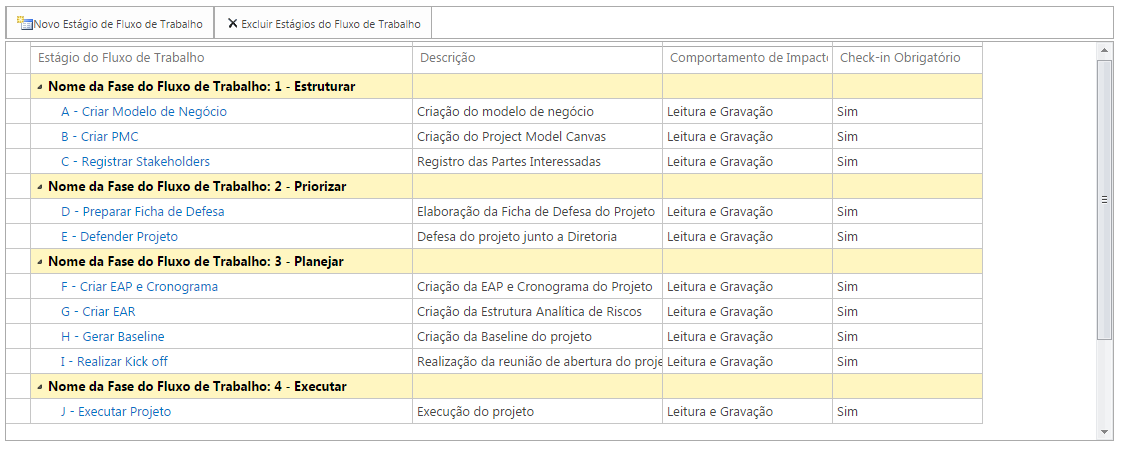 29 – Acesso menu de Configurações localizado no topo da tela e escolha a opção Alterar aparência;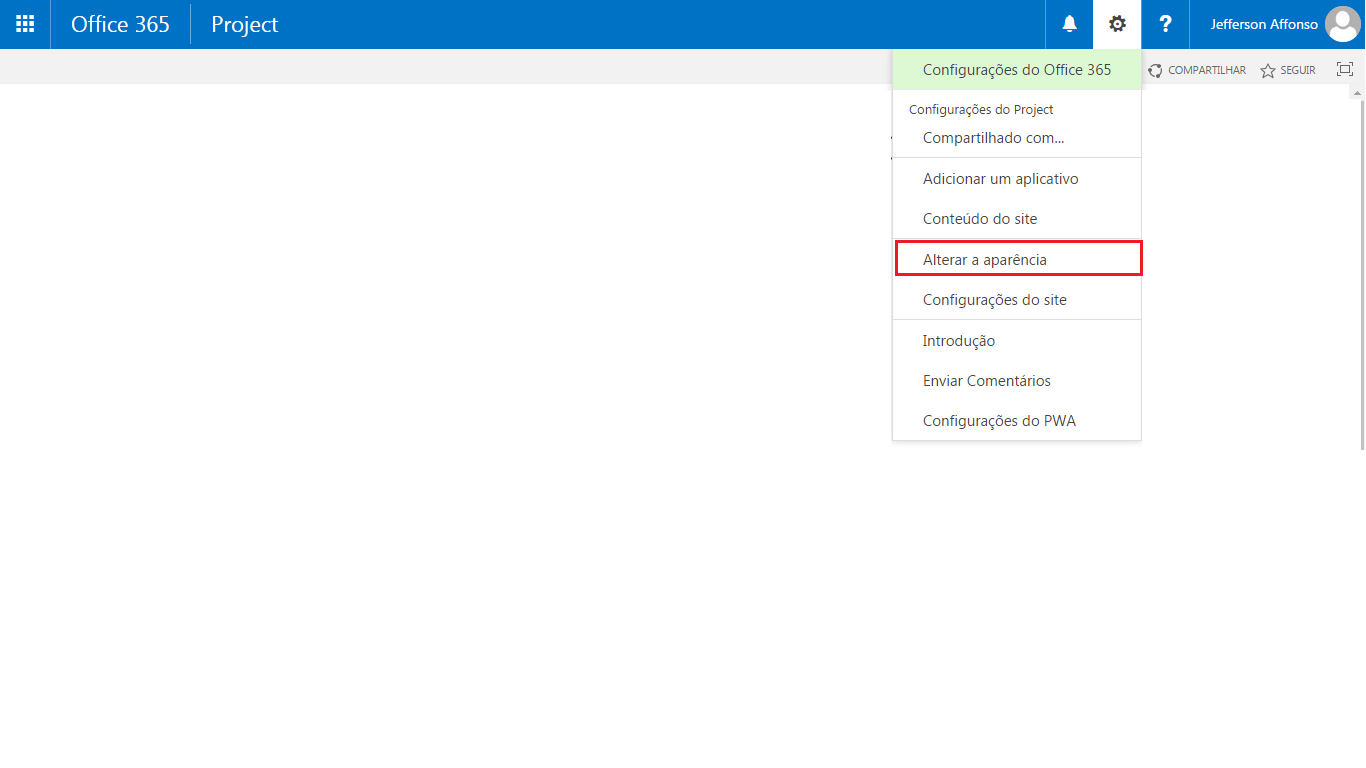 30 – Selecione a opção Brisa;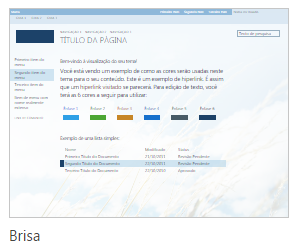 31 – Após ser direcionado para a página apresentando uma prévia de como a nova aparência será apresentada, confirme clicando no botão Apresentar; 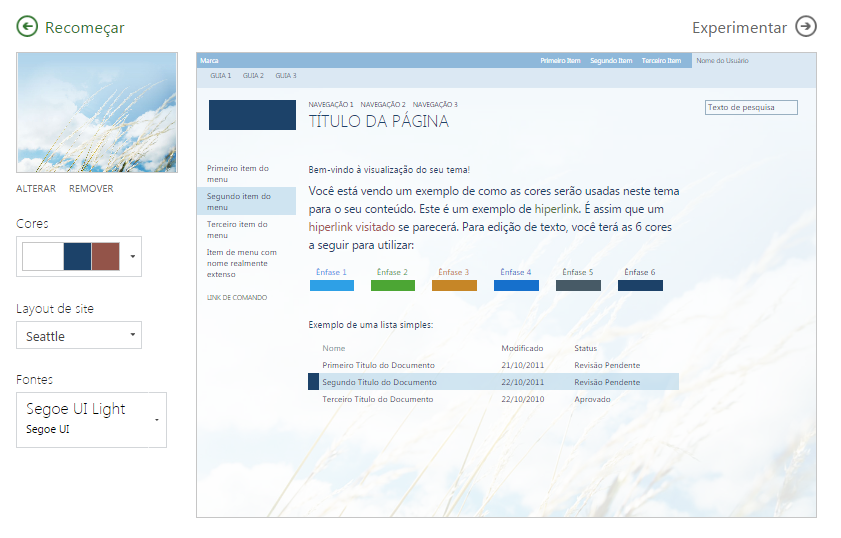 32 – Aguarde a configuração do novo modelo.  Isso pode levar alguns minutos.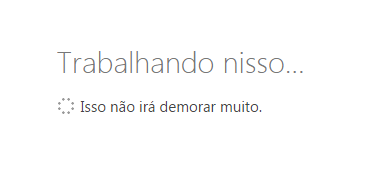 33 – Você será então direcionado para uma nova página apresentando uma prévia de como seu layout será apresentado;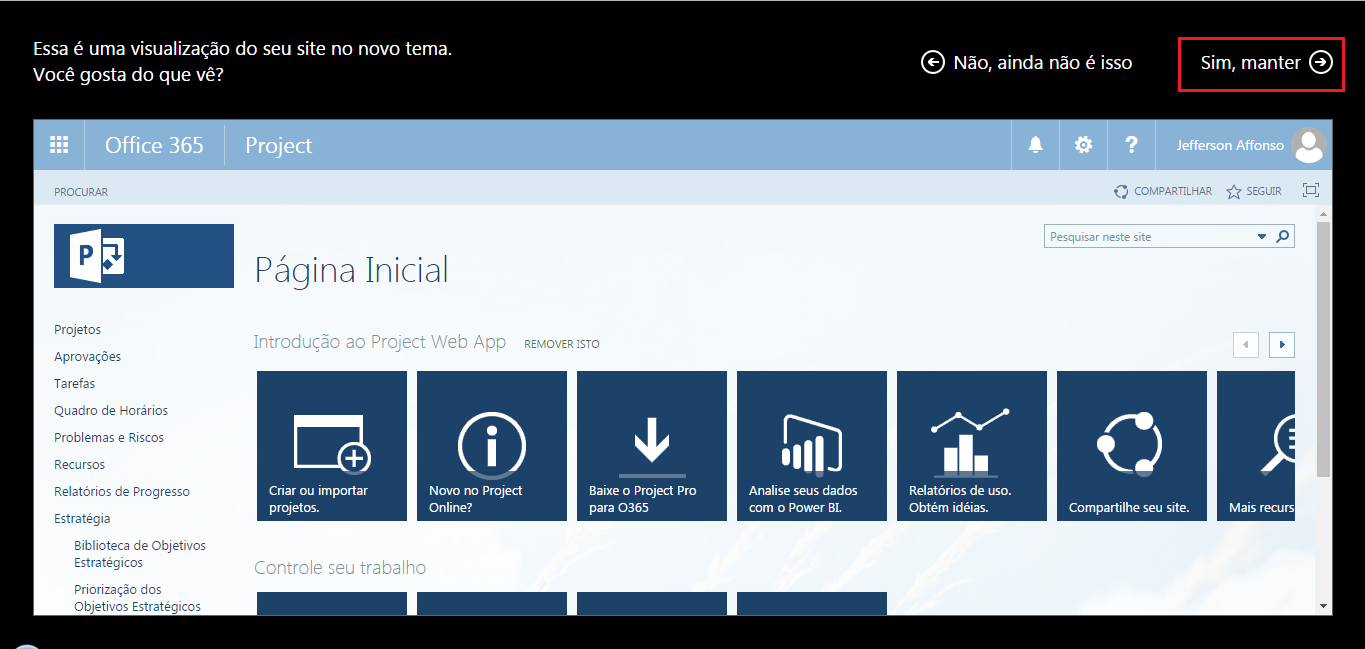 35 – Confirme clicando no link Sim, manter localizado no topo da página à direita;36 – Suas novas configurações estarão prontas para uso.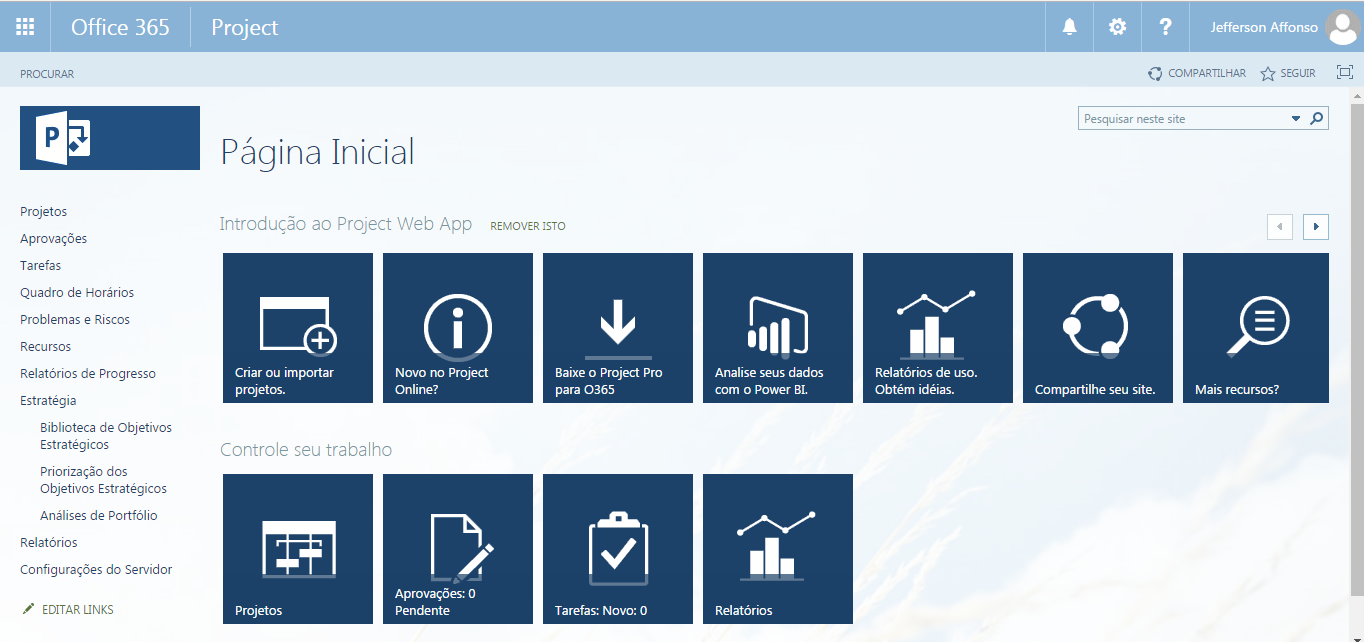 